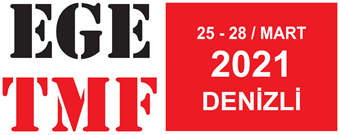 EGE TMF – 3. Ege Tekstil ve Hazır giyim Makineleri, Tekstil Kimyasalları ve Tekstil Baskı Teknolojileri FuarıÖN BAŞVURU VE TALEP FORMUFormu doldurduktan sonra egetmf@izgifuarcilik.com.tr adresine gönderiniz. FİRMA BİLGİLERİFİRMA BİLGİLERİFİRMA BİLGİLERİFİRMA BİLGİLERİFİRMA BİLGİLERİFİRMA BİLGİLERİFİRMA BİLGİLERİFİRMA BİLGİLERİFİRMA BİLGİLERİFİRMA BİLGİLERİFİRMA BİLGİLERİFİRMA BİLGİLERİFİRMA BİLGİLERİFİRMA BİLGİLERİFirma AdıFirma AdıAdresAdresYetkiliYetkiliWebWebE-MailE-MailOfis TelefonuOfis TelefonuGsmGsmTALEP EDİLEN ALAN BİLGİLERİ TALEP EDİLEN ALAN BİLGİLERİ TALEP EDİLEN ALAN BİLGİLERİ TALEP EDİLEN ALAN BİLGİLERİ TALEP EDİLEN ALAN BİLGİLERİ TALEP EDİLEN ALAN BİLGİLERİ TALEP EDİLEN ALAN BİLGİLERİ TALEP EDİLEN ALAN BİLGİLERİ TALEP EDİLEN ALAN BİLGİLERİ TALEP EDİLEN ALAN BİLGİLERİ TALEP EDİLEN ALAN BİLGİLERİ TALEP EDİLEN ALAN BİLGİLERİ TALEP EDİLEN ALAN BİLGİLERİ TALEP EDİLEN ALAN BİLGİLERİ Toplam m²Toplam m²Toplam m²En / mEn / mEn / mEn / mBoy / mBoy / mBoy / mBoy / mBoy / mAçık Cephe SayısıAçık Cephe SayısıSERGİLENECEK ÜRÜN BİLGİLERİ SERGİLENECEK ÜRÜN BİLGİLERİ SERGİLENECEK ÜRÜN BİLGİLERİ SERGİLENECEK ÜRÜN BİLGİLERİ SERGİLENECEK ÜRÜN BİLGİLERİ SERGİLENECEK ÜRÜN BİLGİLERİ SERGİLENECEK ÜRÜN BİLGİLERİ SERGİLENECEK ÜRÜN BİLGİLERİ SERGİLENECEK ÜRÜN BİLGİLERİ SERGİLENECEK ÜRÜN BİLGİLERİ SERGİLENECEK ÜRÜN BİLGİLERİ SERGİLENECEK ÜRÜN BİLGİLERİ SERGİLENECEK ÜRÜN BİLGİLERİ SERGİLENECEK ÜRÜN BİLGİLERİ Sadece Makine SergileyeceğimSadece Makine SergileyeceğimSadece Makine SergileyeceğimSadece Makine SergileyeceğimSadece Makine SergileyeceğimÇalışır Şekilde Makine SergileyeceğimÇalışır Şekilde Makine SergileyeceğimÇalışır Şekilde Makine SergileyeceğimÇalışır Şekilde Makine SergileyeceğimÇalışır Şekilde Makine SergileyeceğimYedek Parça Sergileyeceğim. İnfo Stant Yeterli Yedek Parça Sergileyeceğim. İnfo Stant Yeterli Yedek Parça Sergileyeceğim. İnfo Stant Yeterli Yedek Parça Sergileyeceğim. İnfo Stant Yeterli İLAVE TALEPLERİLAVE TALEPLERİLAVE TALEPLERİLAVE TALEPLERİLAVE TALEPLERİLAVE TALEPLERİLAVE TALEPLERİLAVE TALEPLERİLAVE TALEPLERİLAVE TALEPLERİLAVE TALEPLERİLAVE TALEPLERİLAVE TALEPLERİLAVE TALEPLERHava İhtiyacım VarHava İhtiyacım VarHava İhtiyacım Varİlave Elektrik İhtiyacım Varİlave Elektrik İhtiyacım Varİlave Elektrik İhtiyacım Varİlave Elektrik İhtiyacım VarMakine için Su İhtiyacım VarMakine için Su İhtiyacım VarMakine için Su İhtiyacım VarMakine için Su İhtiyacım VarMakine için Su İhtiyacım VarSadece 1 KW Elektrik İhtiyacım VarSadece 1 KW Elektrik İhtiyacım Var………. Bar………. Bar………. Bar…….Kw…….Kw…….Kw…….Kw…… Litre / ton…… Litre / ton…… Litre / ton…… Litre / ton…… Litre / tonSTANT DEKORASYON VE KURULUM STANT DEKORASYON VE KURULUM STANT DEKORASYON VE KURULUM STANT DEKORASYON VE KURULUM STANT DEKORASYON VE KURULUM STANT DEKORASYON VE KURULUM STANT DEKORASYON VE KURULUM STANT DEKORASYON VE KURULUM STANT DEKORASYON VE KURULUM STANT DEKORASYON VE KURULUM STANT DEKORASYON VE KURULUM STANT DEKORASYON VE KURULUM STANT DEKORASYON VE KURULUM STANT DEKORASYON VE KURULUM Stand Kurulumunu Kendimiz YapacağızStand Kurulumunu Kendimiz YapacağızStand Kurulumunu Kendimiz YapacağızÖzel Dekor İçin Teklif İstiyoruzÖzel Dekor İçin Teklif İstiyoruzÖzel Dekor İçin Teklif İstiyoruzÖzel Dekor İçin Teklif İstiyoruzStandart Fuar Paket Stant İstiyoruzStandart Fuar Paket Stant İstiyoruzStandart Fuar Paket Stant İstiyoruzStandart Fuar Paket Stant İstiyoruzStandart Fuar Paket Stant İstiyoruzKarar VermedikKarar VermedikTALEP ETTİĞİNİZ STANT ÖZELLİKLERİNİ VE ÜRÜNLERİ YAZINIZ TALEP ETTİĞİNİZ STANT ÖZELLİKLERİNİ VE ÜRÜNLERİ YAZINIZ TALEP ETTİĞİNİZ STANT ÖZELLİKLERİNİ VE ÜRÜNLERİ YAZINIZ TALEP ETTİĞİNİZ STANT ÖZELLİKLERİNİ VE ÜRÜNLERİ YAZINIZ TALEP ETTİĞİNİZ STANT ÖZELLİKLERİNİ VE ÜRÜNLERİ YAZINIZ TALEP ETTİĞİNİZ STANT ÖZELLİKLERİNİ VE ÜRÜNLERİ YAZINIZ TALEP ETTİĞİNİZ STANT ÖZELLİKLERİNİ VE ÜRÜNLERİ YAZINIZ TALEP ETTİĞİNİZ STANT ÖZELLİKLERİNİ VE ÜRÜNLERİ YAZINIZ TALEP ETTİĞİNİZ STANT ÖZELLİKLERİNİ VE ÜRÜNLERİ YAZINIZ TALEP ETTİĞİNİZ STANT ÖZELLİKLERİNİ VE ÜRÜNLERİ YAZINIZ TALEP ETTİĞİNİZ STANT ÖZELLİKLERİNİ VE ÜRÜNLERİ YAZINIZ TALEP ETTİĞİNİZ STANT ÖZELLİKLERİNİ VE ÜRÜNLERİ YAZINIZ TALEP ETTİĞİNİZ STANT ÖZELLİKLERİNİ VE ÜRÜNLERİ YAZINIZ TALEP ETTİĞİNİZ STANT ÖZELLİKLERİNİ VE ÜRÜNLERİ YAZINIZ MasaSandalyeSandalyeSandalyeBankoBankoKilitli OdaKilitli OdaHalıHalıHalıKattleKattleAydınlatmaSPONSORLUK TALEPLERİ SPONSORLUK TALEPLERİ SPONSORLUK TALEPLERİ SPONSORLUK TALEPLERİ SPONSORLUK TALEPLERİ SPONSORLUK TALEPLERİ SPONSORLUK TALEPLERİ SPONSORLUK TALEPLERİ SPONSORLUK TALEPLERİ SPONSORLUK TALEPLERİ SPONSORLUK TALEPLERİ SPONSORLUK TALEPLERİ SPONSORLUK TALEPLERİ SPONSORLUK TALEPLERİ Davetiye SponsorluğuDavetiye SponsorluğuDavetiye SponsorluğuDavetiye SponsorluğuDavetiye SponsorluğuDavetiye SponsorluğuDavetiye SponsorluğuYaka Kartı SponsorluğuYaka Kartı SponsorluğuYaka Kartı SponsorluğuYaka Kartı SponsorluğuYaka Kartı SponsorluğuYaka Kartı SponsorluğuYaka Kartı Sponsorluğu